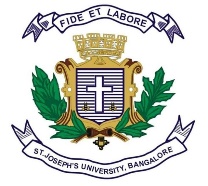 Note: Draw neat labelled diagrams wherever necessary(For current batch students only)PART A Answer the following: 					                                  5 X 1 = 5Common method for propagation of Moris alba is through -----------Host plants of Eri silk moth is -------------------------Number of frames in newton’s bee hive is ----------------------------How many days are required for the fry to grow up to fingerling size?In cage aquaculture, Floating type of cages are used if the water bodies are deeper than -------------------PART BAnswer the following:						                    5 X 2 = 10Name any two poultry breeds raised for egg productionList any two silkworm diseases and its managementDipteran pollinators are advantageous over bee pollinators. Substantiate the statement with two reasonsName the different types of fishes used for culture.Differentiate between epigenic and endogenic species of earthworm.PART CAnswer any THREE of the following:				           3 X 5 = 15List down different diseases of poultry and their managementExplain the Host range and rearing protocols for ladybird beetle Write a note on the different diseases and pests of earthworms.Write a note on the modern techniques of fish seed production.Different species of fish can be cultured together – substantiate the statement with a suitable example. PART DAnswer any TWO of the following:					            2 X 10 = 20In 21st century insects are valuable source of food/energy. Give examples with production technology for edible protein and biodiesel from insects. Describe the different housing system for cattle along with its advantages and disadvantages.Give an account on the methodology and scope involved in vermicomposting technique.******************ST. JOSEPH’S UNIVERSITY, BANGALORE-27ST. JOSEPH’S UNIVERSITY, BANGALORE-27ST. JOSEPH’S UNIVERSITY, BANGALORE-27ST. JOSEPH’S UNIVERSITY, BANGALORE-27ST. JOSEPH’S UNIVERSITY, BANGALORE-27ST. JOSEPH’S UNIVERSITY, BANGALORE-27ST. JOSEPH’S UNIVERSITY, BANGALORE-27M.Sc.  ZOOLOGY - III SEMESTERM.Sc.  ZOOLOGY - III SEMESTERM.Sc.  ZOOLOGY - III SEMESTERM.Sc.  ZOOLOGY - III SEMESTERM.Sc.  ZOOLOGY - III SEMESTERM.Sc.  ZOOLOGY - III SEMESTERM.Sc.  ZOOLOGY - III SEMESTEREND SEMESTER EXAMINATION: DECEMBER 2023END SEMESTER EXAMINATION: DECEMBER 2023END SEMESTER EXAMINATION: DECEMBER 2023END SEMESTER EXAMINATION: DECEMBER 2023END SEMESTER EXAMINATION: DECEMBER 2023END SEMESTER EXAMINATION: DECEMBER 2023END SEMESTER EXAMINATION: DECEMBER 2023ZO 9523 – ECONOMIC ZOOLOGY ZO 9523 – ECONOMIC ZOOLOGY ZO 9523 – ECONOMIC ZOOLOGY ZO 9523 – ECONOMIC ZOOLOGY ZO 9523 – ECONOMIC ZOOLOGY ZO 9523 – ECONOMIC ZOOLOGY ZO 9523 – ECONOMIC ZOOLOGY Time - 2  hrsTime - 2  hrs   Max Marks - 50   Max Marks - 50   Max Marks - 50This paper contains 2 printed pages and four partsThis paper contains 2 printed pages and four partsThis paper contains 2 printed pages and four partsThis paper contains 2 printed pages and four partsThis paper contains 2 printed pages and four partsThis paper contains 2 printed pages and four partsThis paper contains 2 printed pages and four parts